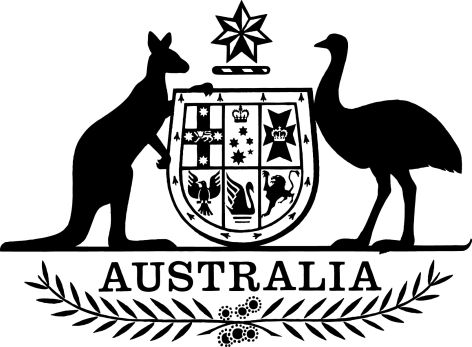 Biosecurity (Human Biosecurity Emergency) (Human Coronavirus with Pandemic Potential) Declaration 2020I, General the Honourable David Hurley AC DSC (Retd), Governor-General of the Commonwealth of Australia, acting with the advice of the Federal Executive Council, make the following declaration.Dated 18 March 2020David HurleyGovernor-GeneralBy His Excellency’s CommandGreg HuntMinister for HealthContents1	Name	12	Commencement	13	Authority	14	Human biosecurity emergency	15	Listed human disease to which this instrument relates	16	Nature of human biosecurity emergency and conditions that gave rise to it	17	Period during which this instrument is in force	21  Name		This instrument is the Biosecurity (Human Biosecurity Emergency) (Human Coronavirus with Pandemic Potential) Declaration 2020.2  Commencement	(1)	Each provision of this instrument specified in column 1 of the table commences, or is taken to have commenced, in accordance with column 2 of the table. Any other statement in column 2 has effect according to its terms.Note:	This table relates only to the provisions of this instrument as originally made. It will not be amended to deal with any later amendments of this instrument.	(2)	Any information in column 3 of the table is not part of this instrument. Information may be inserted in this column, or information in it may be edited, in any published version of this instrument.3  Authority		This instrument is made under section 475 of the Biosecurity Act 2015.4  Human biosecurity emergency		A human biosecurity emergency exists.5  Listed human disease to which this instrument relates		This instrument relates to human coronavirus with pandemic potential.Note 1:	COVID-19 is the name given by the World Health Organization to the disease.Note 2:	Severe acute respiratory syndrome coronavirus 2 (SARS-CoV-2) is the name given by the International Committee on Taxonomy of Viruses to the virus that causes the disease.6  Nature of human biosecurity emergency and conditions that gave rise to it		Human coronavirus with pandemic potential is an infectious disease:	(a)	that has entered Australian territory; and	(b)	that is fatal in some cases; and	(c)	that there was no vaccine against, or antiviral treatment for, immediately before the commencement of this instrument; and	(d)	that is posing a severe and immediate threat to human health on a nationally significant scale.7  Period during which this instrument is in force		This instrument is in force during the period:	(a)	beginning when this instrument commences; and	(b)	ending at the end of 3 months beginning on the day this instrument is registered.Commencement informationCommencement informationCommencement informationColumn 1Column 2Column 3ProvisionsCommencementDate/Details1.  The whole of this instrumentImmediately after this instrument is registered.12.25 pm (A.C.T.) 18 March 2020